Publicado en Alicante el 23/06/2017 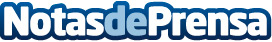 Cinco hospitales de Baleares eligen Green Cube para gestionar sus centros Con este nuevo proyecto ya son 72 los centros, entre España y el extranjero, que utilizan como historia clínica integral el software desarrollado en AlicanteDatos de contacto:ComunicaTICHComunicaTICH610745792Nota de prensa publicada en: https://www.notasdeprensa.es/cinco-hospitales-de-baleares-eligen-green-cube Categorias: Nacional Medicina Baleares E-Commerce Software Recursos humanos http://www.notasdeprensa.es